Good Morning Boys and Girls,Today is Monday, November 29th.I hope you all had an enjoyable weekend.Did you get outside to play in the freshly fallen snow?I think there is more snow on the way for today. That’s exciting!Miss Comeau and I have will post a few activities for you to complete while you are learning at home today. I hope you are all feeling well. Keep doing all the things that we’ve been talking about to keep yourself healthy. I am missing you all whole bunch. A few more days and I will be back. Love, Mrs. Sobey Learning TasksGrade 1 MathCounting by 2’s video: https://www.youtube.com/watch?v=hae10bsW_CMPractice counting forwards by 2’s from 0 to 20. You could “Count Around The Circle” just like we do in class with some of your family. Play a game of “Making 10: Go Fish” Grade 2 Language ArtsEither “Read To Self” or “Read to Someone” one of your Good Fit Books.Writing Activity: What happened over the weekend that made you smile?  Be sure at add some details to tell us lots about the “small moment.” If you’d like you could email me a picture of your finished writing piece. My email address is jodi.sobey@nbed.nb.caHead outside for some fresh air and outdoor funChoose one of the following activities:ColorMake a puzzleDraw a pictureBuild a creationBake something yummy (with an adult of course ) Have a great day everyone! 					Love, Mrs. Sobey 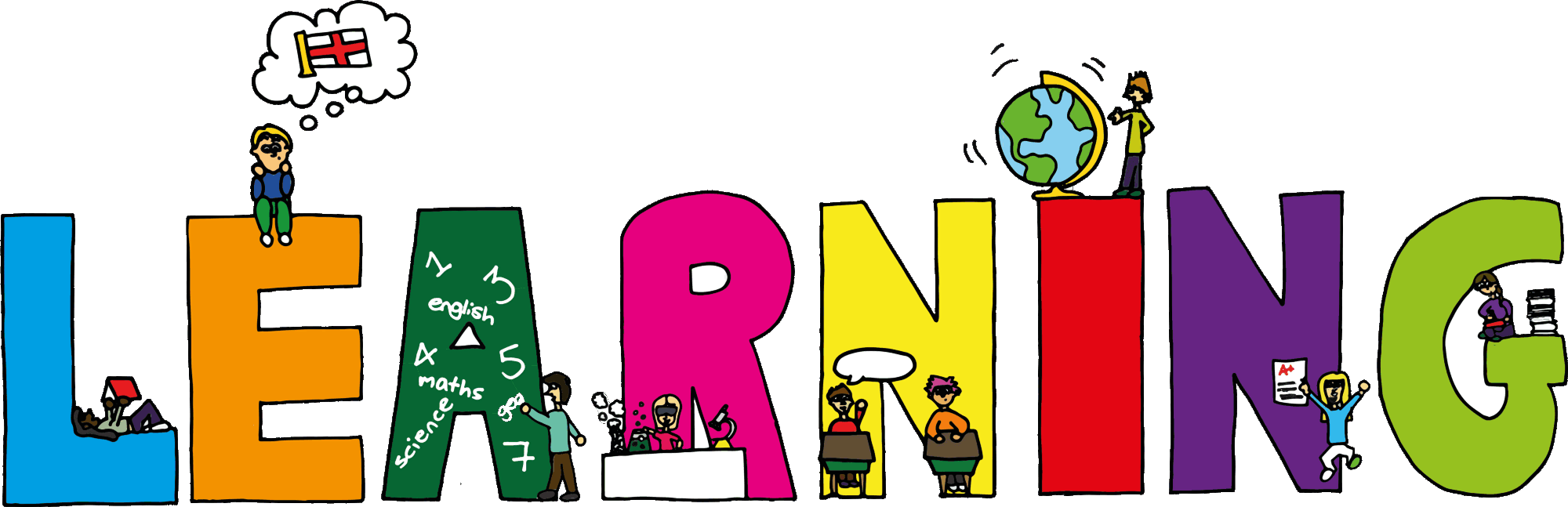 